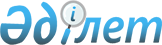 О внесении изменений в решение областного маслихата от 10 декабря 2018 года № 347 "Об областном бюджете на 2019-2021 годы"
					
			С истёкшим сроком
			
			
		
					Решение маслихата Актюбинской области от 15 ноября 2019 года № 468. Зарегистрировано Департаментом юстиции Актюбинской области 19 ноября 2019 года № 6470. Прекращено действие в связи с истечением срока
      В соответствии с пунктом 4 статьи 106 Бюджетного кодекса Республики Казахстан от 4 декабря 2008 года, статьей 6 Закона Республики Казахстан от 23 января 2001 года "О местном государственном управлении и самоуправлении в Республике Казахстан", Актюбинский областной маслихат РЕШИЛ:
      1. Внести в решение областного маслихата от 10 декабря 2018 года № 347 "Об областном бюджете на 2019-2021 годы" (зарегистрированное в Реестре государственной регистрации нормативных правовых актов за № 5966, опубликованное 24 декабря 2018 года в Эталонном контрольном банке нормативных правовых актов Республики Казахстан в электронном виде) следующие изменения:
      1) в пункте 1:
      в подпункте 1):
      доходы – 
      цифры "185 771 906,6" заменить цифрами "190 898 097,6", в том числе:
      неналоговые поступления –
      цифры "4 953 561,4" заменить цифрами "3 965 731,4";
      поступления трансфертов – 
      цифры "142 467 664,2" заменить цифрами "148 581 685,2";
      в подпункте 2):
      затраты – 
      цифры "186 231 297,5" заменить цифрами "185 002 488,5";
      в подпункте 3):
      чистое бюджетное кредитование – 
      цифры "- 1 563 788,2" заменить цифрами "4 791 211,8", в том числе:
      бюджетные кредиты – 
      цифры "12 980 352" заменить цифрами "12 835 352";
      погашение бюджетных кредитов – 
      цифры "14 544 140,2" заменить цифрами "8 044 140,2";
      в пункте 9:
      подпункт 20) исключить;
      в пункте 12:
      цифры "315 000" заменить цифрами "26 136,8".
      2. Приложение 1 к указанному решению изложить в новой редакции согласно приложению к настоящему решению.
      3. Настоящее решение вводится в действие с 1 января 2019 года. Областной бюджет на 2019 год
					© 2012. РГП на ПХВ «Институт законодательства и правовой информации Республики Казахстан» Министерства юстиции Республики Казахстан
				
      Председатель сессии, 
секретарь областного маслихата 

С. КАЛДЫГУЛОВА
Приложение к решению областного маслихата от 15 ноября 2019 года № 468Приложение 1 к решению областного маслихата от 10 декабря 2018 года № 347
Категория
Категория
Категория
Категория
Сумма (тысячи тенге)
Класс
Класс
Класс
Сумма (тысячи тенге)
Подкласс
Подкласс
Сумма (тысячи тенге)
Наименование
Сумма (тысячи тенге)
1
2
3
4
5
I. Доходы
190 898 097,6
1
Налоговые поступления
38 350 681
01
Подоходный налог
15 467 815
2
Индивидуальный подоходный налог
15 467 815
03
Социальный налог
13 892 489
1
Социальный налог
13 892 489
05
Внутренние налоги на товары, работы и услуги
8 990 377
3
Поступления за использование природных и других ресурсов
8 990 377
2
Неналоговые поступления
3 965 731,4
01
Доходы от государственной собственности
92 549
5
Доходы от аренды имущества, находящегося в государственной собственности
24 000
7
Вознаграждения по кредитам, выданным из государственного бюджета
68 549
04
Штрафы, пени, санкции, взыскания, налагаемые государственными учреждениями, финансируемыми из государственного бюджета, а также содержащимися и финансируемыми из бюджета (сметы расходов) Национального Банка Республики Казахстан
901 150
1
Штрафы, пени, санкции, взыскания, налагаемые государственными учреждениями, финансируемыми из государственного бюджета, а также содержащимися и финансируемыми из бюджета (сметы расходов) Национального Банка Республики Казахстан
901 150
06
Прочие неналоговые поступления
2 972 032,4
1
Прочие неналоговые поступления
2 972 032,4
4
Поступления трансфертов
148 581 685,2
01
Трансферты из нижестоящих органов государственного управления
10 720 148,2
2
Трансферты из районных (городов областного значения) бюджетов
10 720 148,2
02
Трансферты из вышестоящих органов государственного управления
137 861 537
1
Трансферты из республиканского бюджета
137 861 537
Функциональная группа
Функциональная группа
Функциональная группа
Функциональная группа
Функциональная группа
Сумма (тысячи тенге)
Функциональная подгруппа
Функциональная подгруппа
Функциональная подгруппа
Функциональная подгруппа
Сумма (тысячи тенге)
Администратор
Администратор
Администратор
Сумма (тысячи тенге)
Программа
Программа
Сумма (тысячи тенге)
Наименование
Сумма (тысячи тенге)
1
2
3
4
5
6
II. Затраты
185 002 488,5
01
Государственные услуги общего характера
1 991 991,5
1
Представительные, исполнительные и другие органы, выполняющие общие функции государственного управления
1 231 475
110
Аппарат маслихата области
42 071
001
Услуги по обеспечению деятельности маслихата области
41 913
003
Капитальные расходы государственного органа
158
120
Аппарат акима области
993 882
001
Услуги по обеспечению деятельности акима области
825 075
004
Капитальные расходы государственного органа
5 463
007
Капитальные расходы подведомственных государственных учреждений и организаций
19 942
009
Обеспечение и проведение выборов акимов городов районного значения, сел, поселков, сельских округов
5 332
013
Обеспечение деятельности Ассамблеи народа Казахстана области
106 415
113
Целевые текущие трансферты из местных бюджетов
31 655
282
Ревизионная комиссия области
195 522
001
Услуги по обеспечению деятельности ревизионной комиссии области
189 286
003
Капитальные расходы государственного органа
6 236
2
Финансовая деятельность
156 749,5
257
Управление финансов области
116 962,5
001
Услуги по реализации государственной политики в области исполнения местного бюджета и управления коммунальной собственностью
115 359,3
009
Приватизация, управление коммунальным имуществом, постприватизационная деятельность и регулирование споров, связанных с этим
773
013
Капитальные расходы государственного органа
830,2
718
Управление государственных закупок области
39 787
001
Услуги по реализации государственной политики в области государственных закупок на местном уровне
38 287
003
Капитальные расходы государственного органа
1 500
5
Планирование и статистическая деятельность
144 729
258
Управление экономики и бюджетного планирования области
144 729
001
Услуги по реализации государственной политики в области формирования и развития экономической политики, системы государственного планирования
128 959
005
Капитальные расходы государственного органа
4 034
061
Экспертиза и оценка документации по вопросам бюджетных инвестиций и государственно-частного партнерства, в том числе концессии
11 736
9
Прочие государственные услуги общего характера
459 038
269
Управление по делам религий области
125 320
001
Услуги по реализации государственной политики в сфере религиозной деятельности на местном уровне
64 987
005
Изучение и анализ религиозной ситуации в регионе
47 333
113
Целевые текущие трансферты из местных бюджетов
13 000
288
Управление строительства, архитектуры и градостроительства области
333 718
061
Развитие объектов государственных органов
333 718
02
Оборона
785 793
1
Военные нужды
194 113
120
Аппарат акима области
194 113
010
Мероприятия в рамках исполнения всеобщей воинской обязанности
36 376
011
Подготовка территориальной обороны и территориальная оборона областного масштаба
157 737
2
Организация работы по чрезвычайным ситуациям
591 680
120
Аппарат акима области
84 800
012
Мобилизационная подготовка и мобилизация областного масштаба
30 211
014
Предупреждение и ликвидация чрезвычайных ситуаций областного масштаба
54 589
287
Территориальный орган, уполномоченных органов в области чрезвычайных ситуаций природного и техногенного характера, гражданской обороны, финансируемый из областного бюджета
495 823
002
Капитальные расходы территориального органа и подведомственных государственных учреждений
486 108
003
Мероприятия гражданской обороны областного масштаба
1 947
004
Предупреждение и ликвидация чрезвычайных ситуаций областного масштаба
7 768
288
Управление строительства, архитектуры и градостроительства области
11 057
010
Развитие объектов мобилизационной подготовки и чрезвычайных ситуаций
2 764
016
Проведение работ по инженерной защите населения, объектов и территории от природных и стихийных бедствий
8 293
03
Общественный порядок, безопасность, правовая, судебная, уголовно-исполнительная деятельность
6 766 827
1
Правоохранительная деятельность
6 766 827
252
Исполнительный орган внутренних дел, финансируемый из областного бюджета
6 766 827
001
Услуги по реализации государственной политики в области обеспечения охраны общественного порядка и безопасности на территории области
5 694 108
003
Поощрение граждан, участвующих в охране общественного порядка
2 130
006
Капитальные расходы государственного органа
1 070 589
04
Образование
37 923 172,9
1
Дошкольное воспитание и обучение
4 732 676
261
Управление образования области
4 732 676
027
Целевые текущие трансферты бюджетам районов (городов областного значения) на реализацию государственного образовательного заказа в дошкольных организациях образования
4 732 676
2
Начальное, основное среднее и общее среднее образование
19 697 135,9
261
Управление образования области
10 465 539
003
Общеобразовательное обучение по специальным образовательным учебным программам
1 333 795
006
Общеобразовательное обучение одаренных детей в специализированных организациях образования
789 067
053
Целевые текущие трансферты бюджетам районов (городов областного значения) на апробирование подушевого финансирования организаций среднего образования
1 218 002
078
Целевые текущие трансферты районным (городов областного значения) бюджетам на увеличение оплаты труда учителей и педагогов-психологов организаций начального, основного и общего среднего образования
7 124 675
285
Управление физической культуры и спорта области
1 901 084,9
006
Дополнительное образование для детей и юношества по спорту
1 544 443
007
Общеобразовательное обучение одаренных в спорте детей в специализированных организациях образования
356 641,9
288
Управление строительства, архитектуры и градостроительства области
7 330 512
008
Целевые трансферты на развитие районным (городов областного значения) бюджетам на строительство и реконструкцию объектов начального, основного среднего и общего среднего образования
3 852 899
012
Строительство и реконструкция объектов начального, основного среднего и общего среднего образования
3 477 613
4
Техническое и профессиональное, послесреднее образование
6 144 910
253
Управление здравоохранения области
363 295
043
Подготовка специалистов в организациях технического и профессионального, послесреднего образования
363 295
261
Управление образования области
5 777 589
024
Подготовка специалистов в организациях технического и профессионального образования
5 777 589
288
Управление строительства, архитектуры и градостроительства области
4 026
099
Строительство и реконструкция объектов технического, профессионального и послесреднего образования
4 026
5
Переподготовка и повышение квалификации специалистов
1 461 720
120
Аппарат акима области
4 384
019
Обучение участников избирательного процесса
4 384
253
Управление здравоохранения области
90 393
003
Повышение квалификации и переподготовка кадров
90 393
261
Управление образования области
1 366 943
052
Повышение квалификации, подготовка и переподготовка кадров в рамках Государственной программы развития продуктивной занятости и массового предпринимательства на 2017 – 2021 годы "Еңбек"
1 366 943
6
Высшее и послевузовское образование
147 024
261
Управление образования области
147 024
057
Подготовка специалистов с высшим, послевузовским образованием и оказание социальной поддержки обучающимся
147 024
9
Прочие услуги в области образования
5 739 707
261
Управление образования области
5 739 707
001
Услуги по реализации государственной политики на местном уровне в области образования
159 293
004
Информатизация системы образования в областных государственных учреждениях образования
5 820
005
Приобретение и доставка учебников, учебно-методических комплексов для областных государственных учреждений образования
34 910
007
Проведение школьных олимпиад, внешкольных мероприятий и конкурсов областного масштаба
321 125
011
Обследование психического здоровья детей и подростков и оказание психолого-медико-педагогической консультативной помощи населению
439 115
012
Реабилитация и социальная адаптация детей и подростков с проблемами в развитии
214 685
019
Присуждение грантов областным государственным учреждениям образования за высокие показатели работы
8 000
029
Методическая работа
78 025
067
Капитальные расходы подведомственных государственных учреждений и организаций
207 938
113
Целевые текущие трансферты из местных бюджетов
4 270 796
05
Здравоохранение
10 194 949
2
Охрана здоровья населения
6 006 008
253
Управление здравоохранения области
449 067
006
Услуги по охране материнства и детства
162 548
007
Пропаганда здорового образа жизни
124 948
041
Дополнительное обеспечение гарантированного объема бесплатной медицинской помощи по решению местных представительных органов областей
161 571
288
Управление строительства, архитектуры и градостроительства области
5 556 941
038
Строительство и реконструкция объектов здравоохранения
5 556 941
3
Специализированная медицинская помощь
1 448 550
253
Управление здравоохранения области
1 448 550
027
Централизованный закуп и хранение вакцин и других медицинских иммунобиологических препаратов для проведения иммунопрофилактики населения
1 448 550
5
Другие виды медицинской помощи
62 352
253
Управление здравоохранения области
62 352
029
Областные базы специального медицинского снабжения
62 352
9
Прочие услуги в области здравоохранения
2 678 039
253
Управление здравоохранения области
2 678 039
001
Услуги по реализации государственной политики на местном уровне в области здравоохранения
111 086
008
Реализация мероприятий по профилактике и борьбе со СПИД в Республике Казахстан
82 178
016
Обеспечение граждан бесплатным или льготным проездом за пределы населенного пункта на лечение
33 251
018
Информационно-аналитические услуги в области здравоохранения
60 676
030
Капитальные расходы государственных органов здравоохранения
4 420
033
Капитальные расходы медицинских организаций здравоохранения
2 386 428
06
Социальная помощь и социальное обеспечение
15 785 843
1
Социальное обеспечение
11 195 794
256
Управление координации занятости и социальных программ области
10 937 581
002
Предоставление специальных социальных услуг для престарелых и инвалидов в медико-социальных учреждениях (организациях) общего типа, в центрах оказания специальных социальных услуг, в центрах социального обслуживания
309 516
013
Предоставление специальных социальных услуг для инвалидов с психоневрологическими заболеваниями, в психоневрологических медико-социальных учреждениях (организациях), в центрах оказания специальных социальных услуг, в центрах социального обслуживания
429 133
049
Целевые текущие трансферты районным (городов областного значения) бюджетам на выплату государственной адресной социальной помощи
10 078 898
056
Целевые текущие трансферты районным (городов областного значения) бюджетам на внедрение консультантов по социальной работе и ассистентов в Центрах занятости населения
120 034
261
Управление образования области
258 213
015
Социальное обеспечение сирот, детей, оставшихся без попечения родителей
258 213
2
Социальная помощь
982 116
256
Управление координации занятости и социальных программ области
506 484
003
Социальная поддержка инвалидов
503 668
055
Целевые текущие трансферты районным (городов областного значения) бюджетам на субсидирование затрат работодателя на создание специальных рабочих мест для трудоустройства инвалидов
2 816
288
Управление строительства, архитектуры и градостроительства области
475 632
097
Целевые текущие трансферты районным (городов областного значения) бюджетам на приобретение жилья коммунального жилищного фонда для малообеспеченных многодетных семей
475 632
9
Прочие услуги в области социальной помощи и социального обеспечения
3 607 933
256
Управление координации занятости и социальных программ области
3 501 312
001
Услуги по реализации государственной политики на местном уровне в области обеспечения занятости и реализации социальных программ для населения
138 492
017
Целевые текущие трансферты районным (городов областного значения) бюджетам на введение стандартов оказания специальных социальных услуг
4 172
019
Реализация текущих мероприятий, направленных на развитие рынка труда в рамках Государственной программы развития продуктивной занятости и массового предпринимательства на 2017 – 2021 годы "Еңбек"
731
037
Целевые текущие трансферты районным (городов областного значения) бюджетам на реализацию мероприятий, направленных на развитие рынка труда в рамках Государственной программы развития продуктивной занятости и массового предпринимательства на 2017 – 2021 годы "Еңбек"
2 487 281
044
Реализация миграционных мероприятий на местном уровне
4 113
045
Целевые текущие трансферты районным (городов областного значения) бюджетам на обеспечение прав и улучшение качества жизни инвалидов в Республике Казахстан
198 541
053
Услуги по замене и настройке речевых процессоров к кохлеарным имплантам
21 525
054
Целевые текущие трансферты районным (городов областного значения) бюджетам на размещение государственного социального заказа в неправительственных организациях
89 457
067
Капитальные расходы подведомственных государственных учреждений и организаций
12 000
113
Целевые текущие трансферты из местных бюджетов
400 000
145
Целевые текущие трансферты районным (городов областного значения) бюджетам для предоставления жилищных сертификатов как социальная помощь
145 000
263
Управление внутренней политики области
28 117
077
Обеспечение прав и улучшение качества жизни инвалидов в Республике Казахстан
28 117
268
Управление пассажирского транспорта и автомобильных дорог области
111
045
Целевые текущие трансферты районным (городов областного значения) бюджетам на обеспечение прав и улучшение качества жизни инвалидов в Республике Казахстан
111
270
Управление по инспекции труда области
78 393
001
Услуги по реализации государственной политики в области регулирования трудовых отношений на местном уровне
72 703
003
Капитальные расходы государственного органа
5 690
07
Жилищно-коммунальное хозяйство
13 979 835,7
1
Жилищное хозяйство
10 094 596
261
Управление образования области
84 910
064
Ремонт объектов городов и сельских населенных пунктов в рамках Государственной программы развития продуктивной занятости и массового предпринимательства на 2017 – 2021 годы "Еңбек"
84 910
288
Управление строительства, архитектуры и градостроительства области
10 009 686
014
Целевые трансферты на развитие районным (городов областного значения) бюджетам на строительство и (или) реконструкцию жилья коммунального жилищного фонда
4 466 779
034
Целевые трансферты на развитие районным (городов областного значения) бюджетам на развитие и (или) обустройство инженерно-коммуникационной инфраструктуры
5 542 907
2
Коммунальное хозяйство
3 885 239,7
279
Управление энергетики и жилищно-коммунального хозяйства области
3 037 947,7
001
Услуги по реализации государственной политики на местном уровне в области энергетики и жилищно-коммунального хозяйства
105 699,7
004
Газификация населенных пунктов
67 825
010
Целевые трансферты на развитие районным (городов областного значения) бюджетам на развитие системы водоснабжения и водоотведения
391 500
030
Целевые трансферты на развитие районным (городов областного значения) бюджетам на развитие системы водоснабжения и водоотведения в сельских населенных пунктах
1 828 013
032
Субсидирование стоимости услуг по подаче питьевой воды из особо важных групповых и локальных систем водоснабжения, являющихся безальтернативными источниками питьевого водоснабжения
289 240
113
Целевые текущие трансферты из местных бюджетов
156 000
114
Целевые трансферты на развитие из местных бюджетов
199 670
288
Управление строительства, архитектуры и градостроительства области
847 292
025
Целевые трансферты на развитие районным (городов областного значения) бюджетам на развитие благоустройства городов и населенных пунктов
679 296
030
Развитие коммунального хозяйства
167 996
08
Культура, спорт, туризм и информационное пространство
9 369 494,8
1
Деятельность в области культуры
1 648 409,8
273
Управление культуры, архивов и документации области
1 551 773,8
005
Поддержка культурно-досуговой работы
204 833
007
Обеспечение сохранности историко-культурного наследия и доступа к ним
558 314,8
008
Поддержка театрального и музыкального искусства
788 626
288
Управление строительства, архитектуры и градостроительства области
96 636
027
Развитие объектов культуры
96 636
2
Спорт
5 616 712,8
285
Управление физической культуры и спорта области
4 945 738,8
001
Услуги по реализации государственной политики на местном уровне в сфере физической культуры и спорта
47 525
002
Проведение спортивных соревнований на областном уровне
51 767
003
Подготовка и участие членов областных сборных команд по различным видам спорта на республиканских и международных спортивных соревнованиях
4 300 034,8
032
Капитальные расходы подведомственных государственных учреждений и организаций
476 412
113
Целевые текущие трансферты из местных бюджетов
70 000
288
Управление строительства, архитектуры и градостроительства области
670 974
024
Развитие объектов спорта
670 974
3
Информационное пространство
906 076
263
Управление внутренней политики области
420 400
007
Услуги по проведению государственной информационной политики
420 400
264
Управление по развитию языков области
143 484
001
Услуги по реализации государственной политики на местном уровне в области развития языков
43 192
002
Развитие государственного языка и других языков народа Казахстана
100 292
273
Управление культуры, архивов и документации области
342 192
009
Обеспечение функционирования областных библиотек
208 221
010
Обеспечение сохранности архивного фонда
133 971
4
Туризм
20 201
275
Управление предпринимательства области
20 201
009
Регулирование туристской деятельности
20 201
9
Прочие услуги по организации культуры, спорта, туризма и информационного пространства
1 178 095,2
263
Управление внутренней политики области
114 518
001
Услуги по реализации государственной внутренней политики на местном уровне
111 559
005
Капитальные расходы государственного органа
459
032
Капитальные расходы подведомственных государственных учреждений и организаций
2 500
273
Управление культуры, архивов и документации области
360 033,2
001
Услуги по реализации государственной политики на местном уровне в области культуры и управления архивным делом
71 383
003
Капитальные расходы государственного органа
621
032
Капитальные расходы подведомственных государственных учреждений и организаций
189 971,2
113
Целевые текущие трансферты из местных бюджетов
98 058
283
Управление по вопросам молодежной политики области
189 139
001
Услуги по реализации молодежной политики на местном уровне
117 261
005
Реализация мероприятий в сфере молодежной политики
71 878
744
Управление информатизации и внешних связей области
514 405
001
Услуги по реализации государственной политики на местном уровне в сфере информатизации и внешних связей
50 463
004
Реализация услуг в сфере информатизации
463 942
09
Топливно-энергетический комплекс и недропользование
7 004 311
1
Топливо и энергетика
467 678
280
Управление индустриально-инновационного развития области
467 678
081
Организация и проведение поисково-разведочных работ на подземные воды для хозяйственно-питьевого водоснабжения населенных пунктов
467 678
9
Прочие услуги в области топливно-энергетического комплекса и недропользования
6 536 633
279
Управление энергетики и жилищно-коммунального хозяйства области
6 536 633
070
Целевые трансферты на развитие районным (городов областного значения) бюджетам на развитие газотранспортной системы
238 166
071
Развитие газотранспортной системы
6 298 467
10
Сельское, водное, лесное, рыбное хозяйство, особо охраняемые природные территории, охрана окружающей среды и животного мира, земельные отношения
14 840 835
1
Сельское хозяйство
11 780 260
255
Управление сельского хозяйства области
11 614 477
001
Услуги по реализации государственной политики на местном уровне в сфере сельского хозяйства
149 914
002
Поддержка семеноводства
182 689
003
Капитальные расходы государственного органа
3 980
014
Субсидирование стоимости услуг по доставке воды сельскохозяйственным товаропроизводителям
1 791
018
Обезвреживание пестицидов (ядохимикатов)
383
029
Мероприятия по борьбе с вредными организмами сельскохозяйственных культур
901
041
Удешевление сельхозтоваропроизводителям стоимости гербицидов, биоагентов (энтомофагов) и биопрепаратов, предназначенных для обработки сельскохозяйственных культур в целях защиты растений
309 956
045
Определение сортовых и посевных качеств семенного и посадочного материала
22 137
046
Государственный учет и регистрация тракторов, прицепов к ним, самоходных сельскохозяйственных, мелиоративных и дорожно-строительных машин и механизмов
2 701
047
Субсидирование стоимости удобрений (за исключением органических)
138 723
050
Возмещение части расходов, понесенных субъектом агропромышленного комплекса, при инвестиционных вложениях
3 530 651
051
Субсидирование в рамках гарантирования и страхования займов субъектов агропромышленного комплекса
2 009
053
Субсидирование развития племенного животноводства, повышение продуктивности и качества продукции животноводства
5 643 340
054
Субсидирование заготовительным организациям в сфере агропромышленного комплекса суммы налога на добавленную стоимость, уплаченного в бюджет, в пределах исчисленного налога на добавленную стоимость
18 000
055
Субсидирование процентной ставки по кредитным и лизинговым обязательствам в рамках направления по финансовому оздоровлению субъектов агропромышленного комплекса
204 287
056
Субсидирование ставок вознаграждения при кредитовании, а также лизинге на приобретение сельскохозяйственных животных, техники и технологического оборудования
1 213 540
058
Субсидирование затрат перерабатывающих предприятий назакуп сельскохозяйственной продукции для производства продуктов ее глубокой переработки в сфере растениеводства
119 475
060
Частичное гарантирование по микрокредитам в рамках Государственной программы развития продуктивной занятости и массового предпринимательства на 2017-2021 годы "Енбек"
70 000
719
Управление ветеринарии области
165 783
001
Услуги по реализации государственной политики на местном уровне в сфере ветеринарии
33 914
028
Услуги по транспортировке ветеринарных препаратов до пункта временного хранения
2 016
030
Централизованный закуп ветеринарных препаратов по профилактике и диагностике энзоотических болезней животных, услуг по их профилактике и диагностике, организация их хранения и транспортировки (доставки) местным исполнительным органам районов (городов областного значения)
29 969
031
Централизованный закуп изделий и атрибутов ветеринарного назначения для проведения идентификации сельскохозяйственных животных, ветеринарного паспорта на животное и их транспортировка (доставка) местным исполнительным органам районов (городов областного значения)
12 698
113
Целевые текущие трансферты из местных бюджетов
87 186
2
Водное хозяйство
2 239 402,5
254
Управление природных ресурсов и регулирования природопользования области
2 239 402,5
003
Обеспечение функционирования водохозяйственных сооружений, находящихся в коммунальной собственности
136 027,5
068
Целевые трансферты на развитие бюджетам районов (городов областного значения) на увеличение водности поверхностных водных ресурсов
2 103 375
3
Лесное хозяйство
522 461
254
Управление природных ресурсов и регулирования природопользования области
522 461
005
Охрана, защита, воспроизводство лесов и лесоразведение
522 461
5
Охрана окружающей среды
150 453,5
254
Управление природных ресурсов и регулирования природопользования области
99 689,5
001
Услуги по реализации государственной политики в сфере охраны окружающей среды на местном уровне
53 915
008
Мероприятия по охране окружающей среды
15 774,5
032
Капитальные расходы подведомственных государственных учреждений и организаций
30 000
288
Управление строительства, архитектуры и градостроительства области
50 764
022
Развитие объектов охраны окружающей среды
50 764
6
Земельные отношения
68 258
725
Управление по контролю за использованием и охраной земель области
68 258
001
Услуги по реализации государственной политики на местном уровне в сфере контроля за использованием и охраной земель
68 258
9
Прочие услуги в области сельского, водного, лесного, рыбного хозяйства, охраны окружающей среды и земельных отношений
80 000
255
Управление сельского хозяйства области
80 000
035
Формирование региональных стабилизационных фондов продовольственных товаров
80 000
11
Промышленность, архитектурная, градостроительная и строительная деятельность
704 979
2
Архитектурная, градостроительная и строительная деятельность
704 979
288
Управление строительства, архитектуры и градостроительства области
656 448
001
Услуги по реализации государственной политики в области строительства, архитектуры и градостроительства на местном уровне
115 430
114
Целевые трансферты на развитие из местных бюджетов
541 018
724
Управление государственного архитектурно-строительного контроля области
48 531
001
Услуги по реализации государственной политики на местном уровне в сфере государственного архитектурно-строительного контроля
48 531
12
Транспорт и коммуникации
18 304 060
1
Автомобильный транспорт
16 720 300
268
Управление пассажирского транспорта и автомобильных дорог области
16 720 300
002
Развитие транспортной инфраструктуры
4 284 462
003
Обеспечение функционирования автомобильных дорог
577 532
007
Целевые трансферты на развитие районным (городов областного значения) бюджетам на развитие транспортной инфраструктуры
3 694 610
025
Капитальный и средний ремонт автомобильных дорог областного значения и улиц населенных пунктов
209 260
027
Целевые текущие трансферты районным (городов областного значения) бюджетам на финансирование приоритетных проектов транспортной инфраструктуры
1 575 031
028
Реализация приоритетных проектов транспортной инфраструктуры
6 379 405
9
Прочие услуги в сфере транспорта и коммуникаций
1 583 760
268
Управление пассажирского транспорта и автомобильных дорог области
1 583 760
001
Услуги по реализации государственной политики на местном уровне в области транспорта и коммуникаций
53 712
005
Субсидирование пассажирских перевозок по социально значимым межрайонным (междугородним) сообщениям
280 055
011
Капитальные расходы государственного органа
3 566
113
Целевые текущие трансферты из местных бюджетов
1 246 427
13
Прочие
18 473 720,3
3
Поддержка предпринимательской деятельности и защита конкуренции
1 598 679
275
Управление предпринимательства области
1 540 579
001
Услуги по реализации государственной политики на местном уровне в области развития предпринимательства
65 723
003
Капитальные расходы государственного органа
500
005
Поддержка частного предпринимательства в рамках Государственной программы поддержки и развития бизнеса "Дорожная карта бизнеса-2020"
40 000
006
Поддержка предпринимательской деятельности
16 353
008
Субсидирование процентной ставки по кредитам в рамках Государственной программы поддержки и развития бизнеса "Дорожная карта бизнеса-2020"
1 109 897
015
Частичное гарантирование кредитов малому и среднему бизнесу в рамках Государственной программы поддержки и развития бизнеса "Дорожная карта бизнеса-2020"
218 000
027
Частичное гарантирование по микрокредитам в рамках Программы развития продуктивной занятости и массового предпринимательства
69 106
082
Развитие индустриальной инфраструктуры в рамках Государственной программы поддержки и развития бизнеса "Дорожная карта бизнеса-2020"
21 000
288
Управление строительства, архитектуры и градостроительства области
58 100
051
Развитие индустриальной инфраструктуры в рамках Государственной программы поддержки и развития бизнеса "Дорожная карта бизнеса-2020"
58 100
9
Прочие
16 875 041,3
253
Управление здравоохранения области
1 828 991
096
Выполнение государственных обязательств по проектам государственно-частного партнерства
1 828 991
256
Управление координации занятости и социальных программ области
196 303
096
Выполнение государственных обязательств по проектам государственно-частного партнерства
196 303
257
Управление финансов области
11 024 719,8
012
Резерв местного исполнительного органа области
26 136,8
059
Целевые текущие трансферты районным (городов областного значения) бюджетам на повышение заработной платы отдельных категорий гражданских служащих, работников организаций, содержащихся за счет средств государственного бюджета, работников казенных предприятий
10 600 652
065
Целевые текущие трансферты районным (городов областного значения) бюджетам на повышение заработной платы отдельных категорий административных государственных служащих
397 931
258
Управление экономики и бюджетного планирования области
31 502,5
003
Разработка или корректировка, а также проведение необходимых экспертиз технико-экономических обоснований местных бюджетных инвестиционных проектов и конкурсных документаций проектов государственно-частного партнерства, концессионных проектов
31 502,5
261
Управление образования области
387 697
076
Целевые текущие трансферты районным (городов областного значения) бюджетам на реализацию мероприятий по социальной и инженерной инфраструктуре в сельских населенных пунктах в рамках проекта "Ауыл-Ел бесігі"
25 084
096
Выполнение государственных обязательств по проектам государственно-частного партнерства
362 613
268
Управление пассажирского транспорта и автомобильных дорог области
974 415
052
Целевые текущие трансферты районным (городов областного значения) бюджетам на реализацию мероприятий по социальной и инженерной инфраструктуре в сельских населенных пунктах в рамках проекта "Ауыл-Ел бесігі"
402 772
084
Целевые трансферты на развитие районным (городов областного значения) бюджетам на реализацию бюджетных инвестиционных проектов в малых и моногородах
571 643
279
Управление энергетики и жилищно-коммунального хозяйства области
71 616
096
Выполнение государственных обязательств по проектам государственно-частного партнерства
71 616
280
Управление индустриально-инновационного развития области
166 102
001
Услуги по реализации государственной политики на местном уровне в области развития индустриально-инновационной деятельности
96 893
005
Реализация мероприятий в рамках государственной поддержки индустриально-инновационной деятельности
69 209
285
Управление физической культуры и спорта области
1 450 348
050
Целевые текущие трансферты районным (городов областного значения) бюджетам на реализацию мероприятий по социальной и инженерной инфраструктуре в сельских населенных пунктах в рамках проекта "Ауыл-Ел бесігі"
89 251
096
Выполнение государственных обязательств по проектам государственно-частного партнерства
1 361 097
288
Управление строительства, архитектуры и градостроительства области
743 347
092
Целевые трансферты на развитие районным (городов областного значения) бюджетам на развитие социальной и инженерной инфраструктуры в сельских населенных пунктах в рамках проекта "Ауыл-Ел бесігі"
537 923
093
Развитие социальной и инженерной инфраструктуры в сельских населенных пунктах в рамках проекта "Ауыл-ел бесігі"
205 424
14
Обслуживание долга
67 979
1
Обслуживание долга
67 979
257
Управление финансов области
67 979
004
Обслуживание долга местных исполнительных органов
64 123
016
Обслуживание долга местных исполнительных органов по выплате вознаграждений и иных платежей по займам из республиканского бюджета
3 856
15
Трансферты
28 808 697,3
1
Трансферты
28 808 697,3
257
Управление финансов области
28 808 697,3
007
Субвенции
22 588 000
011
Возврат неиспользованных (недоиспользованных) целевых трансфертов
1 116 015,3
024
Целевые текущие трансферты из нижестоящего бюджета на компенсацию потерь вышестоящего бюджета в связи с изменением законодательства
4 297 532
026
Целевые текущие трансферты из вышестоящего бюджета на компенсацию потерь нижестоящих бюджетов в связи с изменением законодательства
807 150
III. Чистое бюджетное кредитование
4 791 211,8
Бюджетные кредиты
12 835 352
06
Социальная помощь и социальное обеспечение
422 534
9
Прочие услуги в области социальной помощи и социального обеспечения
422 534
275
Управление предпринимательства области
367 534
013
Предоставление бюджетных кредитов для содействия развитию предпринимательства в рамках Государственной программы развития продуктивной занятости и массового предпринимательства на 2017-2021 годы "Енбек"
367 534
279
Управление энергетики и жилищно-коммунального хозяйства области
55 000
146
Кредитование районных (городов областного значения) бюджетов для предоставления жилищных сертификатов как социальная поддержка в виде бюджетного кредита
55 000
07
Жилищно-коммунальное хозяйство
5 600 000
1
Жилищное хозяйство
5 600 000
288
Управление строительства, архитектуры и градостроительства области
5 600 000
009
Кредитование районных (городов областного значения) бюджетов на проектирование и (или) строительство жилья
5 600 000
10
Сельское, водное, лесное, рыбное хозяйство, особо охраняемые природные территории, охрана окружающей среды и животного мира, земельные отношения
5 988 799
1
Сельское хозяйство
5 000 262
255
Управление сельского хозяйства области
5 000 262
037
Предоставление бюджетных кредитов для содействия развитию предпринимательства в рамках Государственной программы развития продуктивной занятости и массового предпринимательства на 2017-2021 годы "Енбек"
5 000 262
9
Прочие услуги в области сельского, водного, лесного, рыбного хозяйства, охраны окружающей среды и земельных отношений
988 537
258
Управление экономики и бюджетного планирования области
988 537
007
Бюджетные кредиты местным исполнительным органам для реализации мер социальной поддержки специалистов
988 537
13
Прочие
824 019
3
Поддержка предпринимательской деятельности и защита конкуренции
824 019
275
Управление предпринимательства области
824 019
069
Кредитование на содействие развитию предпринимательства в областных центрах и моногородах
824 019
Категория
Категория
Категория
Категория
Сумма (тысячи тенге)
Класс
Класс
Класс
Сумма (тысячи тенге)
Подкласс
Подкласс
Сумма (тысячи тенге)
Наименование
Сумма (тысячи тенге)
1
2
3
4
5
5
Погашение бюджетных кредитов
8 044 140,2
01
Погашение бюджетных кредитов
8 044 140,2
1
Погашение бюджетных кредитов, выданных из государственного бюджета
7 947 867
2
Возврат сумм бюджетных кредитов
96 273,2
Функциональная группа
Функциональная группа
Функциональная группа
Функциональная группа
Функциональная группа
Сумма (тысячи тенге)
Функциональная подгруппа
Функциональная подгруппа
Функциональная подгруппа
Функциональная подгруппа
Сумма (тысячи тенге)
Администратор
Администратор
Администратор
Сумма (тысячи тенге)
Программа
Программа
Сумма (тысячи тенге)
Наименование
Сумма (тысячи тенге)
1
2
3
4
5
6
IV. Сальдо по операциям с финансовыми активами
0
Приобретение финансовых активов
0
V. Дефицит (профицит) бюджета
1 104 397,3
VI. Финансирование дефицита (использование профицита) бюджета
-1 104 397,3
Категория
Категория
Категория
Категория
Сумма (тысячи тенге)
Класс
Класс
Класс
Сумма (тысячи тенге)
Подкласс
Подкласс
Сумма (тысячи тенге)
Наименование
Сумма (тысячи тенге)
1
2
3
4
5
7
Поступления займов
12 412 818
01
Внутренние государственные займы
12 412 818
1
Государственные эмиссионные ценные бумаги
5 600 000
2
Договоры займа
6 812 818
Функциональная группа
Функциональная группа
Функциональная группа
Функциональная группа
Функциональная группа
Сумма (тысячи тенге)
Функциональная подгруппа
Функциональная подгруппа
Функциональная подгруппа
Функциональная подгруппа
Сумма (тысячи тенге)
Администратор
Администратор
Администратор
Сумма (тысячи тенге)
Программа
Программа
Сумма (тысячи тенге)
Наименование
Сумма (тысячи тенге)
1
2
3
4
5
6
16
Погашение займов
14 277 902,2
1
Погашение займов
14 277 902,2
257
Управление финансов области
14 277 902,2
008
Погашение долга местного исполнительного органа
13 000 000
015
Погашение долга местного исполнительного органа перед вышестоящим бюджетом
1 181 629
018
Возврат неиспользованных бюджетных кредитов, выданных из республиканского бюджета
96 273,2
Категория
Категория
Категория
Категория
Сумма (тысячи тенге)
Класс
Класс
Класс
Сумма (тысячи тенге)
Подкласс
Подкласс
Сумма (тысячи тенге)
Наименование
Сумма (тысячи тенге)
1
2
3
4
5
8
Используемые остатки бюджетных средств
760 686,9
01
Остатки бюджетных средств
760 686,9
1
Свободные остатки бюджетных средств
760 686,9